KARTA ZGŁOSZENIA DZIECKA DO ŚWIETLICYW ZESPOLE SZKOLNO-PRZEDSZKOLNYM W KRACZKOWEJna rok szkolny 2022/23w godz. 6.30 – 8.45Imię i nazwisko dziecka:…………………………………………….Data urodzenia:…………………….Klasa:……………………..    Adres zamieszkania:…………………………………………………………………………….    Telefon: matki:……………………………………..	ojca:……………………………………………    Imiona i nazwiska rodziców …………………………………………………………………….    ……………………………………………………………………………………………………WARUNKI DOTYCZĄCE POBYTU DZIECKA W ŚWIETLICY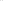 1. Wypełnienie karty przyjęcia dziecka do świetlicy:- umożliwienie kontaktów z rodzicami — numery telefonów: domowe, komórkowe;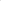 2. Przestrzeganie regulaminu świetlicy:konieczność zgłoszenia opuszczenia przez dziecko  świetlicy wychowawcy w świetlicy;świetlica czynna jest od godz. 6.30 do 8.45 rodzice ponoszą odpowiedzialność za dziecko, które zostało zapisane do świetlicy szkolnej, a nie zgłosiło się na zajęcia;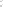 3. Nawiązanie stałej współpracy z wychowawcami świetlicy:wdrażanie dziecka do przestrzegania zasad obowiązujących w świetlicy;wspieranie swoimi pomysłami i uwagami, dotyczącymi funkcjonowania świetlicy;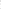 informowanie o problemach dziecka, które napotyka podczas pobytu w świetlicy;zgłaszane negatywnego zachowania innych uczniów wychowawcom świetlicy;uczestniczenie w ważnych dla dzieci przedsięwzięciach świetlicy.4. Informacje dodatkowe o dziecku : (zainteresowania, uzdolnienia)……………………………………………………………………………………………………………….………………………………………………………………………………………………………………(stałe choroby, problemy wychowawcze, itp.)………………………………………………………………………………………………………………..……………………………………………………………………………………………………………….5. Zobowiązuję się do przestrzegania regulaminu świetlicy szkoły.Kraczkowa, dnia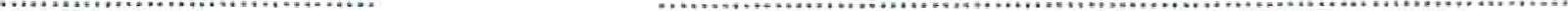 czytelny podpis rodziców (prawnych opiekunów)Wyrażam/Nie wyrażam zgody na zamieszczenie wizerunku mojego dziecka biorącego udział w różnych zajęciach świetlicowych na stronie internetowej Zespół Szkolno-Przedszkolny w Kłaczkowej.Kraczkowa, dnia ………………………………….                                                                                                      …………………………………………………….                                                                                                                                                              czytelny podpis rodziców (prawnych opiekunów)